									17.12.ČJ1) opsat do Šk :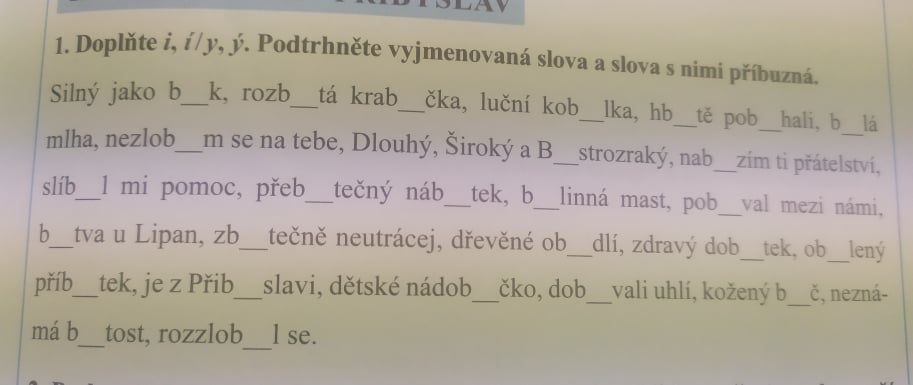 2) v PC udělat některé cvičení Školákov – 3. třída – Učíme vyjmenovaná slova po Bhttps://skolakov.eu/cesky-jazyk-3-trida/vyjmenovana-slova-po-bMAT1) do ŠK:  23 + ( 81:9) ,   48 + (2 . 9) ,   72 – (72 :8) ,    55 + (4 .9),      36 + (7.6),      60 – (56:7),     91 – (45:9),       33 + (9.4)  2) cv.23 /str. 203) cv. 26/ str. 21 (tabulka podle pravítka)